Self-Assessment Form for TeleworkersTeleworking can be a productive scheduling practice for many employees although it may not be feasible for employees whose job duties and home environment may not be conducive to working at home. Teleworking arrangements are successful when an employee’s work responsibilities and personal work style is well matched with working at home. This form provides an opportunity to consider whether teleworking will be an effective tool for meeting organizational and personal objectives. Responses to this form will help you and your supervisor to assess if this is a workplace strategy for you.This form must be completed by each person interested in participating in the teleworking program.Teleworking Form for Employees2. The following two groups of characteristics relate respectively to your work as it can be adapted to teleworking for you as an employee, and for your manager. Please rate each characteristic as high (H), medium (M), or low (L) by checking the appropriate box.Work Characteristics as they Relate to TeleworkingPlease check the following according to your job requirements and characteristics as they relate to teleworking.Employee CharacteristicsPlease check the following according to your own characteristics as an employee, and as a teleworker.3. Considering the nature of your job, how much would you like to telework?To make your selection, put the cursor over the box you want to mark, right click the mouse, and select “Properties.” Under “Default value” in the dialog box mark “Checked”4. What kinds of work would you expect to do while teleworking? (Choose as many as apply)5. Do you have a company issued laptop?6. Do you have adequate space in your home to dedicate to working?7. Are there any distractions/obligations that will make working at home difficult or impossible?For Supervisor to forward and discuss with HR:Do you approve of COLLEAGUE’S NAME HERE self-assessment and application for the opportunity to telework?If your answer is no, please explain why:__________________________________________________________________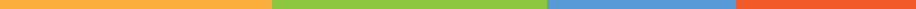 Supervisor Signature							DateName:Manager:1. Please describe your current job tasks.LowMediumHighMy job requires face-to-face contact with colleaguesMy duties require telephone communication on a regular basisI am self-directed and comfortable without direct supervision I can develop a reasonable schedule for completing my workI have access to technology/equipment at home to complete my jobMy job requires constant interaction with team membersI can provide a secure work environment My work is measurable by meeting job objectivesLowMediumHighI can perform efficiently on my ownI am experienced and skilled to perform my jobI have met or exceeded performance evaluation needsI am organized and can plan accordingly for my workI have good oral and written and communication skillsMy supervisor and I trust each otherMy colleagues and I trust each otherI understand that teleworking requires flexibility on my partI am comfortable working independentlyI am comfortable with setting boundaries between work and personal responsibilitiesOnce every two weeksOccasionally for special projectsOther: (Please specify) (a) Writing/typing(f) Research(b) Planning(g) Preparing reports(c) Data management(h) Other (please specify)(d) Administrative(e) Reading(a) Yes(b) No(a) Yes(b) No(a) Yes(b) No(a) Yes(b) No